hereby nominate/accept nomination for the following position/s on the 2017/18 DLTV Committee of Management (as indicated below). I certify that I am a current financial member of this organisation. (Please tick the positions for which you are nominating)  ☐President    ☐  Vice President    ☐  Secretary  ☐  Treasurer 	☐   Ordinary Committee MemberIn the space below, please include your name and current position and then briefly outline the skills and experience that you can bring to DLTV as a Committee of Management member. This can be in point form and may be used to inform those present if a ballot is required.NOTE:  An eligible member of the Association may— (a) nominate himself or herself; or (b) with the member's consent, be nominated by another financial member of DLTV. Nominated by:I certify that I am a financial member of this organisation.Nomination Form 2018/19DLTV Committee of Management Nominations for 2018/19 Digital Learning and Teaching Victoria Committee of Management members will be accepted and can be lodged by COB Monday 9th May 2018 via email (office@dltv.vic.edu.au) 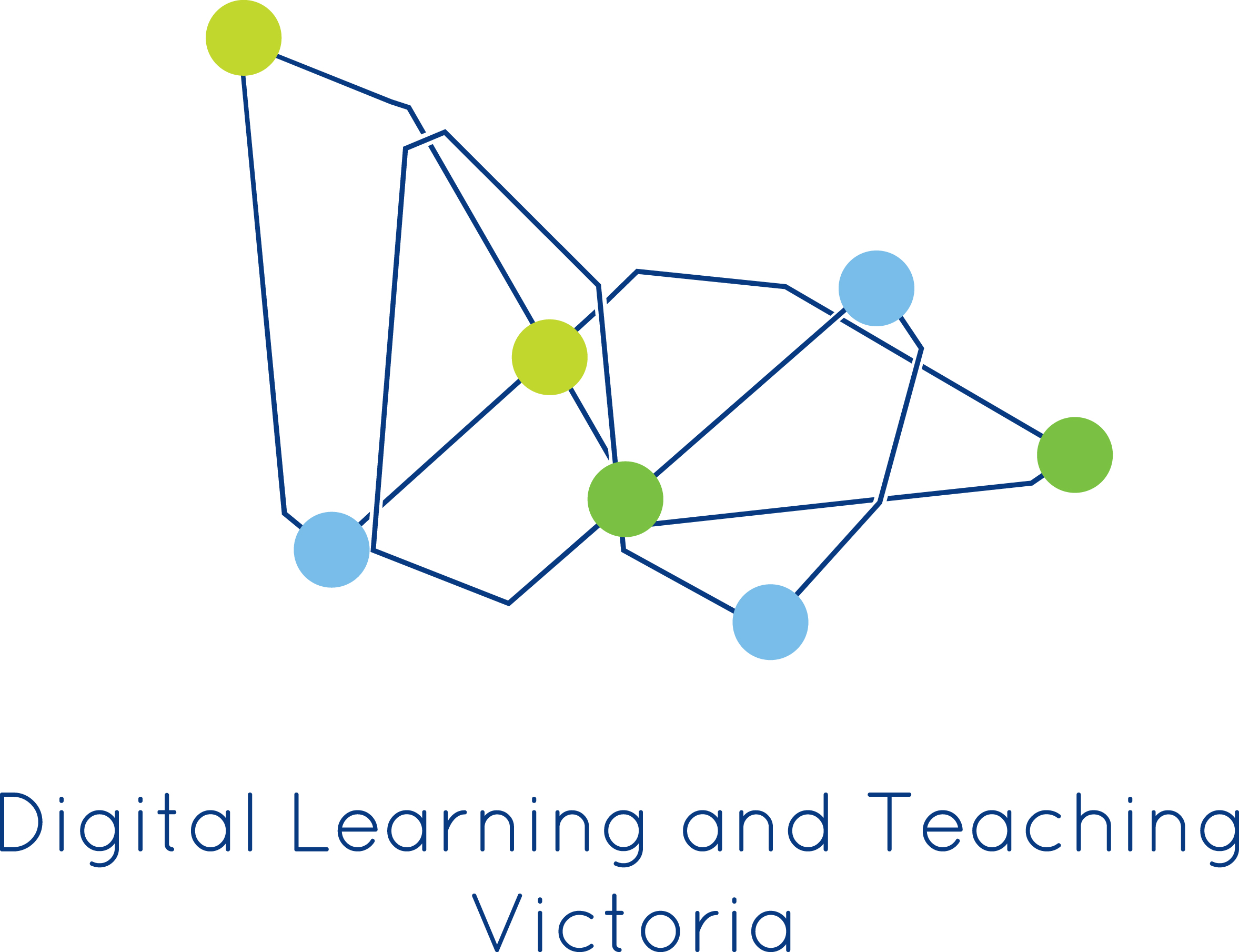 I, Name:Signature:Signature:Date            Address: Address: Address: Address: Telephone: Telephone: Email: Email: Name:Signed:Date     